
SPISAK SUDSKIH TUMAČA ZA GRAD VRNJAČKA BANJA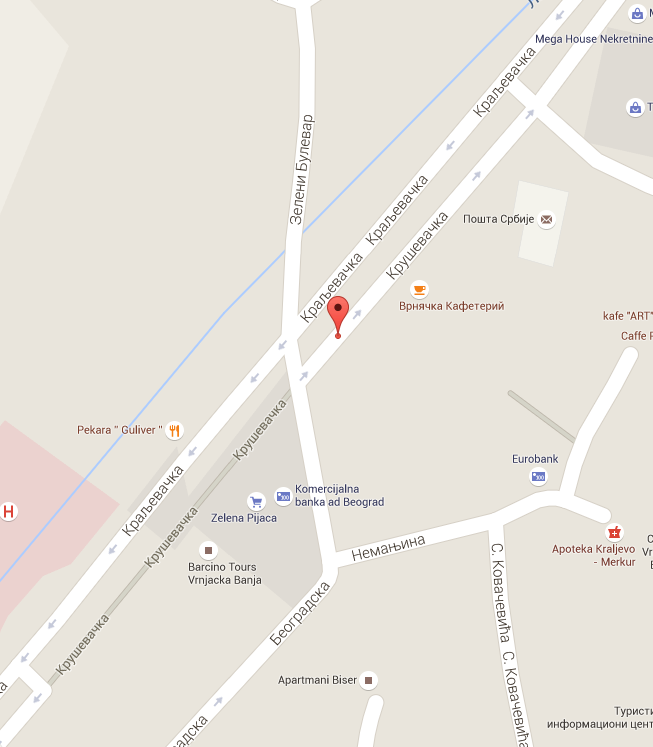 Sudski tumač za engleski jezik Vrnjačka Banja
Sudski tumač za hebrejski jezik Vrnjačka Banja
Sudski tumač za nemački jezik Vrnjačka Banja
Sudski tumač za persijski jezik Vrnjačka Banja
Sudski tumač za francuski jezik Vrnjačka Banja
Sudski tumač za hrvatski jezik Vrnjačka Banja
Sudski tumač za italijanski jezik Vrnjačka Banja
Sudski tumač za japanski jezik Vrnjačka Banja
Sudski tumač za ruski jezik Vrnjačka Banja
Sudski tumač za latinski jezik Vrnjačka Banja
Sudski tumač za norveški jezik Vrnjačka Banja
Sudski tumač za mađarski jezik Vrnjačka Banja
Sudski tumač za švedski jezik Vrnjačka Banja
Sudski tumač za makedonski jezik Vrnjačka Banja
Sudski tumač za španski jezik Vrnjačka Banja
Sudski tumač za pakistanski jezik Vrnjačka Banja
Sudski tumač za kineski jezik Vrnjačka Banja
Sudski tumač za znakovni jezik Vrnjačka BanjaSudski tumač za bosanski jezik Vrnjačka Banja
Sudski tumač za poljski jezik Vrnjačka Banja
Sudski tumač za arapski jezik Vrnjačka Banja
Sudski tumač za portugalski jezik Vrnjačka Banja
Sudski tumač za albanski jezik Vrnjačka Banja
Sudski tumač za romski jezik Vrnjačka Banja
Sudski tumač za belgijski jezik Vrnjačka Banja
Sudski tumač za rumunski jezik Vrnjačka Banja
Sudski tumač za bugarski jezik Vrnjačka Banja
Sudski tumač za slovački jezik Vrnjačka Banja
Sudski tumač za češki jezik Vrnjačka Banja
Sudski tumač za slovenački jezik Vrnjačka Banja
Sudski tumač za danski jezik Vrnjačka Banja
Sudski tumač za turski jezik Vrnjačka Banja
Sudski tumač za finski jezik Vrnjačka Banja
Sudski tumač za ukrajinski jezik Vrnjačka Banja
Sudski tumač za grčki jezik Vrnjačka Banja
Sudski tumač za holandski jezik Vrnjačka Banja
Sudski tumač za korejski jezik Vrnjačka Banja
Sudski tumač za estonski jezik Vrnjačka BanjaLokacijaul. Kruševačka bb, 36210 Vrnjačka BanjaInternetakademijaoxford.comTelefon069 4-5555-84Radno vreme8:00 AM – 4:00 PM
9:00 AM – 2:00 PM (Subotom)